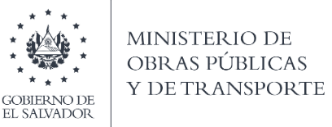 DIRECCIÓN DE GESTIÓN SOCIALINFORME DE PARTICIPACIÓN CIUDADANACUARTO TRIMESTRE: OCTUBRE, NOVIEMBRE, DICIEMBRE 2020DIRECCIÓN DE GESTIÓN SOCIALINFORME DE PARTICIPACIÓN CIUDADANACUARTO TRIMESTRE: OCTUBRE, NOVIEMBRE, DICIEMBRE 2020DIRECCIÓN DE GESTIÓN SOCIALINFORME DE PARTICIPACIÓN CIUDADANACUARTO TRIMESTRE: OCTUBRE, NOVIEMBRE, DICIEMBRE 2020DIRECCIÓN DE GESTIÓN SOCIALINFORME DE PARTICIPACIÓN CIUDADANACUARTO TRIMESTRE: OCTUBRE, NOVIEMBRE, DICIEMBRE 2020DIRECCIÓN DE GESTIÓN SOCIALINFORME DE PARTICIPACIÓN CIUDADANACUARTO TRIMESTRE: OCTUBRE, NOVIEMBRE, DICIEMBRE 2020DIRECCIÓN DE GESTIÓN SOCIALINFORME DE PARTICIPACIÓN CIUDADANACUARTO TRIMESTRE: OCTUBRE, NOVIEMBRE, DICIEMBRE 2020Espacio o Mecanismo / ActividadCantidad de mecanismo desarrolladosParticipantesParticipantesParticipantesObservacionesEspacio o Mecanismo / ActividadCantidad de mecanismo desarrolladosTotal de población atendidamujerhombreObservacionesEspacio o Mecanismo / ActividadCantidad de mecanismo desarrolladosTotal de población atendidaObservacionesTeléfono AbiertoEn promedio se atienden 3 llamadas o WhatsApp diarios, por cada persona que atiende teléfono; (4 gestoras, 5 gestores y el Director)2,5002,50035%65%En el trimestre el personal de la Dirección de Gestión Social, mantiene comunicación con la población por medio de teléfono y redes sociales; para dar seguimiento a procesos de gestión social en casos de emergencias, coordinar con liderazgo comunitario trabajos de obras públicas a realizarse en el territorio, y en el marco de pandemia, para contribuir a desarrollar el programa de emergencia sanitaria, haciendo equipo para la entrega de paquetes alimenticios. Llamadas para la articulación interna y con otras instancias de gobierno central y loca.Teléfono abiertoAtención de casos por medio de WhatsApp 116(45 oct./38 nov./33 dic)11635%65%Seguimiento permanente a casos reportados vía telefónica por medio de WhatsApp, por emergencias presentadas, para ejemplo tenemos:Urbanización Guerrero de San Salvador, gestionan entrega de paquetes por primera vez. (son 12 casas).Cantón Colón, Berlín Usulután, solicitan mejora de la calle principal de ingreso a Puertas Chachas hasta Berlín.Pasaquina La Unión, reparación de calle.Reportan caso Col. Dina 39 av. Sur y 28 calle poniente, está brotando agua en las casas, por el momento de 2 familias. Representantes del cantón San Sebastián Olocuilta, solicitan audiencia, es ruta FOVIAL. El presidente de la ADESCO de Residencial Las Veraneras Usulután, solicitan seguimiento a las obras de mitigación y construcción de puente vehicular de acceso a la colonia. (es acceso para 400 familias).Reporte de col. Las Cañas Ilopango, un nuevo desprendimiento de tierra de gran proporción, que pone en peligro la obra de mitigación realizada por el MOPT. Solicitan audiencia.Llamada de comunidad El Algodón, de ruta SAL11 San José Cortez. Solicitan ampliación de la calle desde la entrada frente a la universidad Don Bosco hasta el sector algodón, la calle no cuenta con acceso peatonal, (acera). Se recomienda que la Dirección General de Caminos realice inspección.Reportan de la col. Los Turcios Santa Rosa de Lima, La Unión, solicitan contacto de ANDA, para que se presenten a trabajar en la col. Ya que han dejado zanjeado las calles para la instalación de tuberías de aguas negras. (se remitió).Se contactó con el sr. Que denuncia falta de puente en comunidad La Aplanada, Cuscatancingo, afecta a 100 familias. Se le orientó proceso de solicitud. Es ruta municipal.Solicita reconexión de energía eléctrica en calle principal pje. 4, polígono B, Casa B-8.Denuncias (aumento de pasaje en ruta 26)Inspección Técnica Social67(25 oct./36 nov./6 dic.)503020Algunas Inspecciones de seguimiento a casos:En comunidad el ferrocarril, 29 de agosto, organizada en una Intercomunal que representa 12 comunidades, esta comunidad solicitan: 1. Desazolve del río; 2. Construcción de 4 muros de contención; 3. Soluciones habitacionales para familias de alto riesgo por inundación. Se beneficiarían de manera directa a 700 familias, e indirecta 1,500. Col. Dina, entre 28 y 39 av. Sur, S.S. La problemática es el colapso de tuberías de aguas lluvias, no existen conexiones de aguas negras, lo que ha provocado hundimiento, y que salga agua de las casas y pozos. (120 familias afectadas). Ya realizaron gestiones con ANDA, que es a quien compete. Y en la alcaldía. DACGER considera no es caso fácil, coordinará con ANDA, para determinar el tipo de intervención que se requiere. En Km. 5 ½, final pje. El Tomillo carretera Planes de Renderos, S.S. en la zona hay erosión de taludes a lo largo de 200 metros. (10 familias residen en el lugar, parte alta y baja).Otros lugares: Pasaquina La Unión/ Las Cañas Ilopango (2)/, Llano verde Ilopango/, Tejutla, Chalatenango/Cantón Tierra Blanca, Chirilagua/San Miguel/Comunidad Los Andes de San Marcos/Usulután puertas Chachas a Berlín/ Municipio puerto El Triunfo, Usulután/ El Morro, Comalapa, Chalatenango/Co. El Sol. Santa Rita, Chalatenango/Col. El Puente, Ciudad Delgado/Col. Oscar Osorio, San juan Opico, La Libertad/ Ahuachapán, comunidades Getsemaní, Fátima, Rosal/Puente de la Hacienda San Raymundo/CAB21N, Cabañas, Sensuntepeque/Puerto Candelaria/Comunidad Preza 1-2 La Libertad/San Martin de Porres 1.Inspección de reconocimiento en lotificación San Luis pj.2 Yoloaiquin, Morazán, solicita vivienda digna (asistieron Ministerio de Salud, Ministerio de Vivienda, MOPT, ANDA, ETESAL y Bienestar Social). Y en Cantón El Pilon, Conchagua, La Unión.Inspección para dar seguimiento a obras de reparación en caso el Mozote.Atención en oficina10(5 oct./3 nov./2 dic.)1046Casos de Atención en Oficina.Col. Roma, distrito 4. Solicitan apoyo por cárcava ubicada en pje. Peatonal de la comunidad, dejando expuestas las tuberías de aguas lluvias y negras, hay peligro que colapse.Casos de Las Veraneras Usulután/Tonacatepeque/Galera Quemada Nejapa/Lotificación Villanova de Huizucar.Atención personalizada en el territorio:17 casos de obra pública2 entregas de paquetes alimenticios6 procesos sistemáticos de atención a comunidades afectadas por emergencia(Familias)--Se incluye en este rubro:Atención en territorio: Se atendió a representantes de comunidades afectadas por inundación del rio grande de San Miguel, quienes abordaron en el momento. Y otros 16 casos.Entrega de paquetes alimenticios:Entrega de 50 paquetes alimentarios en Urbanización Guerrero, S.S.Entrega de 88 paquetes en San José, caserío El Jute Bocana, La Libertad.Procesos sistemáticos de atención a comunidades afectadas por emergenciasLevantamiento socioeconómico, a las familias afectadas por inundaciones en Sector El Triángulo de Santa Lucia. (Se identificaron casos críticos, depresión por pérdida de familiares). (2 visitas).Atención en Emergencia en Nejapa, Angelitos 1 y 2, tras deslave del volcán de San Salvador, en coordinación con el Ministerio de Vivienda y Protección Civil, se hizo un reconocimiento de la zona, en forma preliminar se identificó: 110 familias afectadas; 75 viviendas con daños serio; 60 viviendas con daños parciales; 35 personas desaparecidas; 9 personas fallecidas, incluyendo un niño y una niña; 7 personas lesionadas; 223 personas afectadas. Además se gestionó albergues y alimentación.Evaluación de impacto de fenómenos naturales y proyección de obras públicas a ejecutar en las comunidades de Brisas de Candelaria, Brisas de San Francisco, Nueva Israel, Belén, Jardines del Boulevard, Nejapa (Angelitos I y II).Proceso de gestión social en la Comunidad Nueva Israel que ha implicado: 1. Elaboración de formato y levantamiento de censo general (visita a 184 viviendas en Nueva Israel y 185 familias en Nejapa: 57 viviendas y 78 lotes); 2. Verificación de censo conforme a mapa de riesgo elaborado por DACGER en Nueva Israel y Nejapa; 3. Realizar censo de casos especiales (Col. San Antonio El Ángel, Apopa, Tutunichapa 4, San Miguelito) para asignación de vivienda.  4. Elaboración de ficha de observación y visita de reconocimiento en Ciudad Marsella y sus alrededores como zona factible para reasentamiento de familias en vulnerabilidad física de Nueva Israel, Nejapa y otros casos aislados;  5. Distribución de invitaciones en Nejapa y en Nueva Israel, para actividad a celebrarse el 29/12/2020, en la que se le entregará a cada familia la llave de una vivienda en Ciudad Marsella.  6. Coordinación de la movilización de representantes de familia de Nejapa y de Nueva Israel en caravana el 29 de diciembre, se movilizó a 135 representantes de familia. 7. Visita casa por casa para firma de autorización de demolición de las viviendas en riesgo según formato legal institucional; 8. Coordinación con DCMOP, PNC para el traslado de familias y sus pertenencias de la Nueva Israel hacia ciudad Marsella, en trasporte otorgado por MOPT, proceso iniciado el 20, 21, 22, 23 24, 27,28,29,30 de diciembre 2020. 9. Acompañamiento a DCMOP para realizar la demolición de viviendas en riesgo en Nueva Israel, proceso iniciado el 26 de diciembre 2020. 10. Acompañamiento al Ministro a visita realizada en Nueva Israel. 11. Elaboración de informes/censo de la Nueva Israel y de Nejapa. 12. Análisis de casos especiales para definir propuestas y presentarlas a titulares. 13. Reuniones con otras instituciones para la coordinación de actividades por ejemplo: FONAVIPO, MIVI.Atención social en emergencia, por explosión de planta de gas, Col. Brisas Poniente, Soyapango. De inmediato se contactó con liderazgo local para tener datos del evento, acto seguido se realizó reconocimiento in situ para determinar afectación: 20 viviendas en radio afectado directamente, 17 presentan daños estructurales en el techo, 3 viviendas con daños estructurales y materiales. Sin pérdidas humanas, se atendió crisis nerviosas y afectación por gases. Se coordinó con Ministerio de Vivienda, Protección Civil, y Cruz Verde. Elaboración de reporte final.Acompañamiento a 4 familias que buscaran opciones de vivienda por medio del Fondo Social para la Vivienda.Audiencia con titulares1303Audiencia en despacho con encargado de convenios, con alcalde de Arambala, para dar seguimiento a convenio entre ambas instituciones.Reuniones con liderazgo comunitario para la resolución de conflictos y orientación de procesos.5-x-40%60%Cierre de calle en Kilometro 51 carretera a Zacatecoluca, la ciudadanía solicita retorno en la zona, para el proyecto que se desarrolla con FOMILENIO.Reunión con directiva de La Cima 2, 3, 4, y Altos de San Nicolás, para verificar cumplimiento de acuerdos y retomar elementos para un mejor funcionamiento de las condiciones establecidas durante se desarrolle la obra.Reunión informativa con personas que acompañaron el recorrido de la calle, se explicó proceso a seguir, calle Amapalita, La Unión.Reunión con ADESCO de puertas chachas para orientar el caso.Reunión con ADESCO puerto El Triunfo, Usulután, para explicar proceso.Reunión intrainstitucional2624Reunión interna informativa y de coordinación con la Unidad Ejecutora BID. Sobre el caso de “Proyecto de construcción de Muelle Artesanal”, en punta Chiquirín La Unión. Que se va licitar públicamente en los próximos días. Se ha pedido a DGS informar a las comunidades y buscar apoyo logístico, para la realización de los trabajos de terracería que duraran 3 meses.Caso mozote, se autoriza pavimentación de la calle que conduce al centro escolar el Mozote 350 Metros lineales, que fue inaugurado el 16 de oct. Es parte de la sentencia del a CIDH.Asamblea informativas5(3 oct./2 nov./0 dic.)20011090Ejemplos de Asambleas realizadas.Asamblea con sociedad civil, en punta chiquirín la unión en el marco de la construcción del muelle en esa localidad. (participantes de la reunión ADESCO, Alcaldía de la Unión, Unidad Ambiental del área ejecutora, DCMOP, DGS. (20)Asamblea informativa con habitantes de la Isla Tasajera, municipio de la Herradura, La Paz. Para informar sobre la construcción de la clínica comunitaria. Y se levantó un informe técnico y social. La clínica beneficiaria a 359 Familias de la isla, e indirectamente a 121 familias de la isla Cordoncillo y 92 familias de la isla colorada. (150)Ampliada con alcalde de Metapan y síndico, más 20 representantes de comunidades por calle de Metapan a San Jerónimo, es Ruta FOVIAL. (30)